Pedagogisch beleidsplan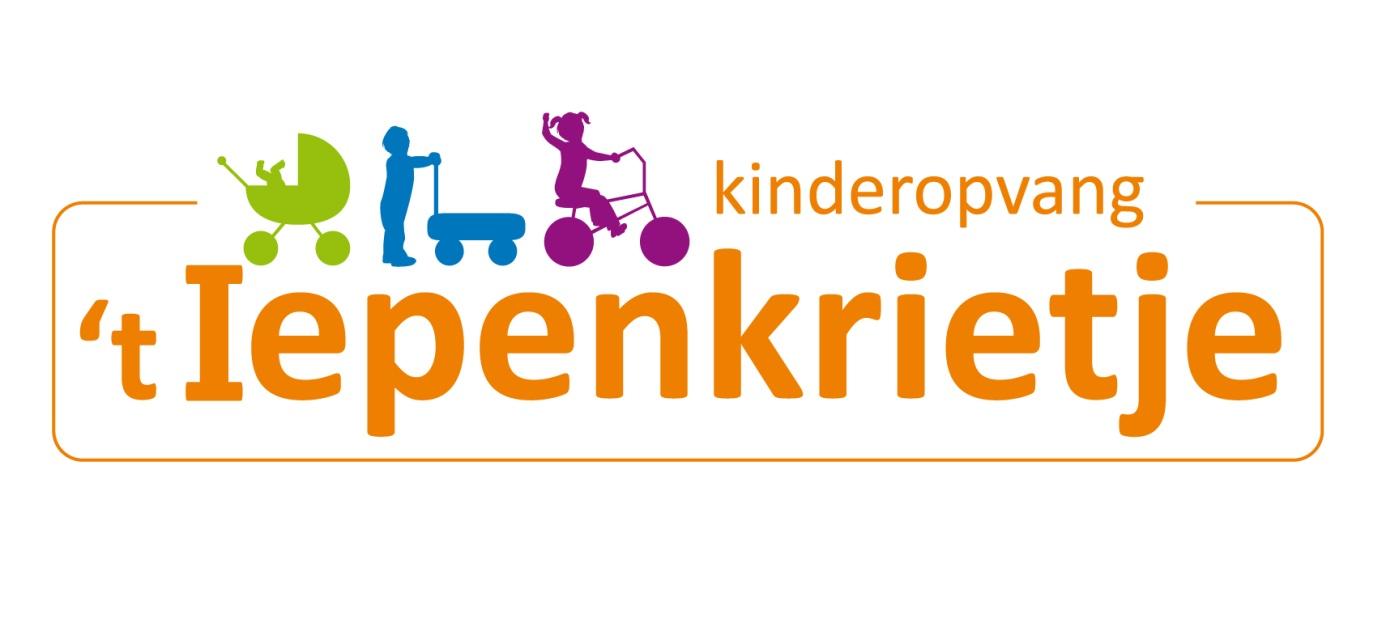 Kinderdagverblijf VoorwoordOmdat ‘t Iepenkrietje mede verantwoordelijkheid draagt voor de opvoeding enverzorging van de kinderen, wil zij ouders, verzorgers en andere belangstellendeninzicht geven over wat de visie is op kinderen en kinderopvang. Ook wil ‘t Iepenkrietje hen een beeld geven van de werkwijze en de normen en waarden die zijhanteert.Het pedagogisch beleidsplan is mede met de oudercommissie en de werknemers tot stand gekomen. Sieta SmedingInhoudsopgave:1 Beschrijving van de organisatie 						Blz. 42 Werkwijze 										Blz. 4 – 9	2.1 Beroepskracht kind ratio	2.2 Opvangvormen 0 – 4 jaar3 Pedagogische visie: 								Blz. 7 – 8	3.1 Kindbeeld	3.2 Pedagogische missie	3.3 Pedagogische relatie	3.4 Pedagogische middelen	3.5 Pedagogische doelen4 Pedagogisch klimaat 							          Blz. 8 – 13	4.1 Veiligheid	4.2 Persoonlijke competentie	4.3 Sociale competentie	4.4 Waarden en normen5. VVE	5.1 Wanneer mag uw kind mee doen	5.2 Wat is Uk en Puk?	5.3 Wie is Puk	5.4 Thema’s Uk en Puk6. 	6.1 Afwijken kind ratio en achterban					Blz. 14	6.2 Vierogen beleid7. Intake en wennen								Blz. 158. Het zieke kind 									Blz. 159. Structureel volgen van de ontwikkeling					Blz. 15	8.1 Ieder kind een mentor							Blz. 15	8.2 De ontwikkeling en externe contacten 				Blz. 15	8.3 10 minuten gesprekken						Blz. 1610. Overdracht kindgegevens naar basisonderwijs en 	Buitenschoolse opvang							Blz. 15	9.1 Toestemming ouders							Blz. 15	9.2 Overdracht gegevens							Blz. 1511. Eten en drinken 								Blz. 1612. Kinderen en persoonlijke hygiëne 						Blz. 1613. Stagiaires 									Blz. 1614. Uitstapjes / feesten 								Blz. 1615. Respect en privacy 								Blz. 1716. Actualiteit pedagogisch beleidsplan 					Blz. 17Bijlage 1 GroepsverdelingBijlage 2 Thema’s en jaarplanning1. Beschrijving van de organisatieKinderopvang ’t Iepenkrietje biedt opvang aan kinderen van 0 tot 13 jaar met diverse opvangvormen onder één dak. Dagopvang, peutergroep, voorschoolse educatie en buitenschoolse opvang. Opvang voor (werkende) ouders die op zoek zijn naar een plek waar hun kind zich op het gemak voelt en waar net een beetje meer kan.Wij zijn een kleinschalig kinderdagverblijf, die voor maximaal 19 kinderen per dagdeel opvang biedt. Wij beschikken over twee leefruimtes. In het beleidsplan worden deze de voorste ruimte en de achterste ruimte genoemd.In de twee leefruimtes zijn de combi groepen gehuisvest. Voorste ruimte; 1ste Combigroep 	0 tot 13 jaar. 		10 kinderen  Achterste ruimte2de Combigroep	2 tot 13 jaar		9 kinderenPeuteropvang	2 tot 4 jaar.		9 kinderen 	(Peuteropvang is alleen tijdens de schoolweken op maandag, dinsdag, woensdag en donderdagochtend van 08.45 tot 12.45) 	De voorste ruimte is de stamgroep voor kinderen van 0 tot 13 jaar. De achterste ruimte is de stamgroep voor de kinderen van 2 tot 13 jaar.Omdat we kleinschalig zijn kan het voorkomen dat de kinderen niet worden opgevangen in hun eigen stamgroep. Voordat de opvang start wordt u hiervan op de hoogte gebracht en ondertekend u het formulier tweede stamgroep.Wij vinden het belangrijk dat er vooral naar de kinderen wordt gekeken. Sommige kinderen van 3 vinden het super om bij de grote kinderen te spelen. Zij zijn al bijna 4 en gaan straks ook naar de BSO. Andere kinderen daar en tegen zijn 4 en vinden de grote kinderen bij de BSO nog heel spannend en worden liever opgevangen bij de kinderen van 0 tot 4. Wij laten dit gebeuren. We zorgen ervoor dat alle kinderen zich op hun gemak voelen binnen ons kinderdagverblijf, maar blijven ook rekening houden met de wettelijke eisen die aan ons kinderdagverblijf wordt gesteld.Ons team bestaat uit 4 vaste pedagogisch medewerkers en 1 vaste invalkracht.De 4 vaste pm’ers zijn op beide combigroepen werkzaam en daardoor voor alle leeftijden vertrouwde gezichten. De beide invalkrachten werken regelmatig op beide combigroepen waardoor ook zij vertrouwde gezichten zijn. Wanneer u binnen komt ziet u op het bord welke pm’er er aanwezig zijn. 2. Pedagogische visie2.1 Kindbeeld‘t Iepenkrietje ziet het kind als een individu met persoonlijke wensen, behoeften en karaktereigenschappen. Dat blijkt in de praktijk onder anderedoordat we de ochtendactiviteit voor de oudere kinderen flexibel over eendagdeel ingepland hebben namelijk van 9:00 – 11:00. De pedagogischemedewerkers kunnen zo rekening houden met de behoefte van de kinderen.Als de kinderen bijvoorbeeld om 08.30 uur erg druk binnen komen kan depedagogisch medewerker ervoor kiezen om de knutselactiviteit, waar best watconcentratie voor nodig is, tot na het drinken te verschuiven en voor hetdrinken eerst even lekker buiten te gaan rennen.Eén maal per jaar worden ouders in de gelegenheid gesteld om middels eenoudergesprek de ontwikkeling van hun kind op het kinderdagverblijf tebespreken. Hiervoor worden de kinderen gedurende het jaar door depedagogisch medewerksters geobserveerd en hun bevindingen wordenvastgelegd in een verslag. Dit verslag wordt met de ouders besproken in hetoudergesprek.2.2 Pedagogische missie“Spelenderwijs ontdekken”. ‘t Iepenkrietje heeft zich deze missie gesteld zodat wij de kinderen op een ontspannen, leuke en creatieve en vooral ontdekkende manier kunnen stimuleren in hun algemene ontwikkeling. Zo komen de kinderen op een positieve wijze met verschillende materialen, technieken en ideeën in aanraking en doen op deze manier waardevolle ervaringen op. Dit komt vooral naar voren bij onze activiteiten. Door bijvoorbeeld bij een muziekactiviteit met de baby’s verschillende soorten muziek te laten horen en daarop te bewegen. 2.3 Pedagogische relatieDe pedagogische relatie bij ‘t Iepenkrietje tussen de leidster en kind is redelijk symmetrisch te noemen. Dit houdt in dat het kind als gelijkwaardige wordt gezien in de communicatie met de leidster. Het kind wordt serieus genomen, waar het mogelijk is betreft ontwikkeling van het kind, betrokken bij het oplossen van problemen. Het kind kan zijn eigen mening en gevoelens uiten waarmee de pedagogisch medewerkers zo veel mogelijk rekening houden.2.4 Pedagogische middelen‘t Iepenkrietje heeft als belangrijkste pedagogisch middel kinderen positieve ervaringen mee te geven. Dit probeert ‘t Iepenkrietje te bewerkstelligen doorbijvoorbeeld het geven van complimentjes. Door het accent te leggen oppositieve aspecten. Voorbeeld hiervan is: een jongetje van 3 trekt zijn jas aan. Hij legt hem op de grond en gaat met zijn handen in de gaten van de mouw. Dit lukt hem en ook de jas gaat over zijn hoofd. De jas zit alleen wel op onderste boven.Vol trots staat hij voor de pm’er. Deze benoemd dat ze heeft gezien dat hij de jas zelf helemaal heeft aangetrokken, dat ze heeft gezien dat hij de jas op de grond neer legde en ook dat de jas over zijn hoofd ging. Vervolgens vraagt ze aan het jongetje of de jas wel goed zit? Samen komen ze tot de ontdekking dat de jas op de onderste boven zit. De pm’er benoemd dat ze het al heel knap vindt dat de jas over zijn hoofd ging en vraagt of ze het nog een keer zullen proberen. Samen leggen ze nu de jas goed neer. Deze keer gaat het goed en geeft de pm’er het jongetje een grote glimlach en een high five.Pedagogische doelen‘t Iepenkrietje wil flexibele en kwalitatieve opvang op maat bieden. Op maatvoor de kinderen, door het bieden van een voorziening met mogelijkheden dieaansluit bij de verschillende leeftijdsgroepen en belevingswerelden. Maar ookom nieuwe gebieden samen met de kinderen te ontdekken. Daarnaast ookopvang op maat voor de ouders. Zij kunnen met een gerust hart aan huneigen verplichtingen voldoen in de wetenschap dat zij qua kinderopvang eenberoep kunnen doen op ‘t Iepenkrietje. Het pedagogisch doel van ‘t Iepenkrietje is dat kinderen, in samenspraak met de ouders, in een veilige vertrouwde en stimulerende omgeving kunnen opgroeien en ontwikkelen. Door het aanbieden van veiligheid, geborgenheid en vertrouwdheid kunnen de kinderen in hun eigen tempo opgroeien en daarbij hun eigen mogelijkheden en beperkingen ontdekken. De leiding heeft hierbij een begeleidende, verzorgende en stimulerende taak.Kinderen worden daarbij geaccepteerd zoals ze zijn, dus met ieders eigenheid en individuele mogelijkheden en onmogelijkheden.3. Pedagogisch klimaat3.1 VeiligheidDe communicatie tussen leidster en kind is erop gericht dat de leidster het kind sociaal-emotionele veiligheid biedt.Het opbouwen van het contact met de groepsleiding is van groot belang. Het kind moet de groepsleiding leren kennen als volwassenen die het kan vertrouwen, die aandacht geven, liefdevol en zorgzaam zijn en interesse hebben in het kind. In het handelen sluiten de pedagogisch medewerkers aan bij de eigenheid en het  ontwikkelingsniveau van het kind. Het belangrijkste uitgangspunt in de communicatie tussen leidster en kind is dat er sprake is van acceptatie.We streven naar een sfeer waarin alle kinderen, ongeacht hun achtergrond, zich thuis voelen. Ze treden met openheid, respect en vertrouwen elkaar tegemoet. Wij willen dit bereiken door het kind positief te benaderen, het kind te waarderen en te respecteren zoals het is, het kind zo onafhankelijk en zelfstandig mogelijk te laten zijn, door de kinderen uit te nodigen tot participatie en tot het spelenderwijs ontdekken. Het kind serieus te nemen, ten opzichte van het kind open en eerlijk te reageren.Veranderingen van activiteiten worden van tevoren aangekondigd. Op deze manier kan het kind de activiteit waar hij mee bezig is, afronden.Dit is erg belangrijk voor het gevoel van eigenwaarde van het kind. ’t Iepenkrietje vindt het belangrijk de kinderen een duidelijk ritme en regelmaat aan te bieden door bijvoorbeeld op vaste tijdstippen eet/drinkmomenten in te richten. Het aanbieden van structuur geeft kinderen houvast en herkenning en daarmee het gevoel van veiligheid. Door zoveel mogelijk met vaste pedagogisch medewerkers te werkenwordt het gevoel van geborgenheid en veiligheid bevorderd. Hiermee ontstaat een goede basis voor ontplooiing. De aanwezigheid van bekende pedagogisch medewerkers verlaagt drempels en stimuleert het kind allerlei ervaringen op te doen. Vanuit de veilige basis kunnen ze initiatieven ontplooien, naar vermogen inbreng hebben en met eigen mogelijkheden experimenteren, exploreren. ’t Iepenkrietje vindt het belangrijk dat kinderen de mogelijkheid krijgen om te experimenteren en te exploreren zodat ze zich optimaal kunnen ontwikkelen en positieve ervaringen kunnen opdoen op nieuwe terreinen.We werken vanuit duidelijke en heldere regels. Deze regels dragen wij over door met het kind in gesprek te gaan waarom iets niet mag of waarom het juist iets wel moet doen. Door duidelijk uit te leggen waarom je de regels hanteert, wordt het ook makkelijker om te begrijpen waarom het belangrijk is dat de kinderen zich daar aanhouden. Op deze manier herkennen de kinderen bepaalde gewoontes en regels en weten ze waar ze aan toe zijn. Onderdeel hiervan is ook het werken met een vaste dagindeling. Dit geeft de kinderen structuur en regelmaat. Door deze regelmaat wordt er een veilig klimaat geschapen voor de kinderen en kunnen zij zich optimaal ontwikkelen.In en met de groep dragen wij zorg voor de emotionele veiligheid van een kind.’t Iepenkrietje hecht veel waarde aan een klimaat van saamhorigheid in de groep waar ieder kind waardering krijgt en het recht heeft zichzelf te zijn. Een voorbeeld hiervan is het gezamenlijk zingen van liedjes. In de onderlinge contacten wordt er verwacht dat kinderen met respect met elkaar omgaan. Wij streven naar een huiselijke, ongedwongen, open sfeer. Kinderen gaan onderling ook banden aan en daar heeft ’t Iepenkrietje aandacht voor. Het is belangrijk dat kinderen in contact staan met leeftijdsgenootjes zodat ze de mogelijkheid hebben om deze banden op te bouwen en te onderhouden.De emotionele veiligheid van het kind wordt ondersteund door informatieoverdracht tussen ouders en pedagogisch medewerkers:Wanneer een kind naar ’t Iepenkrietje komt, geven de ouders een stukje van de opvoeding uit handen. Zij behouden echter wel de eindverantwoordelijkheid. Het is van belang dat ouders goed geïnformeerd worden over de ontwikkelingen van het kind en hoe het op de groep gaat. Dit gebeurt voornamelijk tijdens het haal- of breng moment. Voor kinderen onder het eerste jaar wordt er een overdracht schriftje bijgehouden. Hierin staat precies hoe laat het kind geslapen en gegeten heeft. Voor ouders en de pedagogisch medewerkers is het erg handig dit te weten, zodat ze het ritme van het kind weten en daarop kunnen inspelen. Bij de oudere kinderen is het makkelijker om daar flexibel mee om te gaan.Op de groep ligt de kinderopvang agenda. Hierin schrijven we wat we gedaan hebben, wie geslapen heeft enz. Hierop staat wat er die dag gedaan is en de slaaptijden van alle kinderen zodat alle ouders precies kunnen nalezen wat er die dag allemaal is gebeurd. Dit wordt mondeling aangevuld tijdens het haalmoment. Daarnaast is er altijd ruimte om een afspraak te maken om bijzonderheden te bespreken in een rustige omgeving zodat er een optimale informatieoverdracht kan plaatsvinden. Andersom kan de groepsleiding niet buiten de informatie van ouders over essentiële gebeurtenissen rondom het kind. Een goede samenwerking enwederzijds vertrouwen dragen bij aan een gevoel van veiligheid van het kind.‘t Iepenkrietje houdt eenmaal per jaar oudergesprekken. In ons kinderdagverblijf gebruiken wij het kindvolgsysteem van UK en PUK. Elk jaar worden de lijsten ingevuld en zal er een gesprek plaats vinden. De ingevulde lijsten krijgt u mee na elk gesprekSpeciale aandacht voor de emotionele veiligheid voor het kind in deverschillende leeftijden.‘t Iepenkrietje realiseert zich dat het jonge kind andere behoeften heeft op het gebied van sociale emotionele veiligheid dan het oudere kind. Met name voor de baby’s is het heel belangrijk dat het kind weet dat het op de leiding aan kan. Een baby is in grote mate afhankelijk van de pedagogisch medewerkers en daar willen wij bewust mee omgaan.Dit komt bijvoorbeeld tot uiting bij het reageren op de baby wanneer het huilt. De pedagogisch medewerker gaat naar de baby toe en probeert het te troosten en de oorzaak van het huilen te achterhalen. Dit kan zijn omdat het bijvoorbeeld honger heeft, moe is of een vieze luier heeft. De pedagogisch medewerker kan daarop reageren door bijvoorbeeld de baby naar bed te brengen, de fles te geven, de luier te verschonen of individuele aandacht te geven. Doordat er op de baby adequaatgereageerd wordt, krijgt de baby het gevoel dat het begrepen wordt. Dit biedt emotionele veiligheid voor de baby. Voor het oudere kind is dit wel belangrijk maar in mindere mate omdat het kind al veel zelfstandiger is geworden. Het oudere kind heeft meer behoefte aan ondersteuning in plaats van vooral verzorging. Een voorbeeld hiervan is het kind helpen met een puzzel maken. Je geeft het complimentjes en moedigt het kind aan om de puzzel te maken. Wil de puzzel echt niet lukken, dan zorg je ervoor dat het kind op je kan terugvallen door bijvoorbeeld een puzzelstukje aan te wijzen waar het naartoe moet. Dit zorgt ervoor dat het kind vertrouwen in je krijgt en zich emotioneel veilig voelt.3.2 Persoonlijke competentieIn de leidster- kind interactie bieden wij gelegenheid voor het ontwikkelen van de persoonlijke competenties van een kind.Spel en ontdekking spelen een belangrijke rol bij het verwerken van emoties en bij de ontwikkeling van allerlei cognitieve, motorische en sociale vaardigheden. De inlevende leidster is van wezenlijk belang zonder het initiatief bij het kind weg te halen. De leidster luistert goed naar het kind en kijkt waar het kind zich mee bezig houdt. Op deze wijze brengt het kind de leidster vanzelf op ideeën over wat ze met de kinderen kan doen. Door goed te luisteren en te reageren op de uitingen van het individuele kind, ontstaat de juiste basis voor een gesprek. De leidster laat het kind vrij om ‘fouten’ te maken of een heel eigen soort spel/creatie te scheppen maar ook door problemen/conflicten zelf op te lossen. Daarnaast is de leidster zich ervan bewust dat als ze het kind aan nieuwe materialen, technieken en ideeën bloot stelt, het kind op een uitdagende, creatieve maar vooral positieve manier haar persoonlijke competentie kan ontwikkelen op allerlei verschillende ontwikkelingsgebieden. Dit proberen wij aan te bieden in tal van situaties. Dit kan zijn tijdens de activiteiten maar ook in de dagelijkse routine. Door bijvoorbeeld bij het fruit eten, fruit aan te bieden waar de kinderen niet snel mee in aanraking komen. Zoalsexotisch fruit in plaats van fruit dat uit Nederland komt. Dit wordt dan geïntegreerd in een thema waar meerdere weken met de kinderen aan gewerkt wordt. Hierdoor krijgt het ook achtergrondinformatie op zijn niveau en wordt het nieuwsgierig naar nieuwe dingen. In de groepsgerichte opvang van ‘t Iepenkrietje blijft altijd oog voor hetindividuele kind. De kinderen worden zowel in de groep als ook individueel ondersteund, gestimuleerd, geholpen, begrepen en gerespecteerd. Er wordt bewust aandacht besteed aan de leermomenten die zich zowel gepland als spontaan voordoen. Een gepland leermoment kan bijvoorbeeld een activiteit zijn waar kinderenblokken gaan stapelen. Een spontaan moment kan bijvoorbeeld zijn als een baby van 10 maanden voor het eerst in de box gaat staan. Als pedagogisch medewerker moet je je hier bewust van zijn zodat je de baby volop kunt complimenteren en aanmoedigen en het kind weet en voelt dat het iets knaps heeft gedaan. Regelmatig zien we dat kinderen die bijna 4 jaar zijn een beetje uitgekeken raken op het kinderdagverblijf. Zij zijn toe aan nieuwe uitdagingen. Hierop proberen we in te spelen door ander materiaal aan te bieden wat geschikt is voor kinderen vanaf 4jaar. Een andere mogelijkheid is om deze kinderen alvast te introduceren op de BSO waar ze kunnen gaan spelen.Wij gaan met het spelmateriaal, activiteitenaanbod en inrichting om op een wijze die de ontwikkeling van de persoonlijke competenties van een kind stimuleert.‘t Iepenkrietje vindt het belangrijk dat het spelmateriaal, activiteitenaanbod en inrichting een bijdrage leveren aan de stimulering van de ontwikkeling van persoonlijke competenties. Een belangrijk aspect hiervan is onze pedagogische missie het ‘spelenderwijs ontdekken’. Wij willen de kinderen prikkelen en zo nieuwe ervaringen laten opdoen die hun persoonlijke competenties stimuleren. Vanuit het aspect van controle en veiligheid zijn alle deuren voorzien van glas. Voor de kleinere kinderen beschikken we over een eigen hoek; bestaande uit boxen en een speelmat. We hebben bijvoorbeeld knuffels, fel gekleurd speelgoed, speelgoed dat geluidjes maakt. Het speelgoed is er vooral op gericht dat het de zintuigen van de baby stimuleert. Het babyspeelgoed is voor de veiligheid niet te klein. Baby’s hebben immers de neiging voorwerpen in de mond te stoppen. Voor de oudere kinderen hebben we bijvoorbeeld: constructiematerialen (Duplo), leesboekjes, boerderijdieren, ballen, verkleedkleren, speelgoed autootjes. Speelgoed dat het kind stimuleert op allerlei ontwikkelingsgebieden. In de zomer zoeken we verkoeling door het spelen met water. In de leefruimte hebben we hoge tafels, verhoogde stoelen en gewone stoelen.’t Iepenkrietje heeft hier bewust voor gekozen zodat de kinderen ongeacht hun leeftijd samen aan één tafel kunnen zitten. Wij voeren een bewustspeelgoed beleid. Dit betekent dat we middels het speelgoed de kinderen stimuleren en proberen uit tedagen om nieuwe dingen te proberen. We beschikken over een breed assortiment aan speelgoed voor alle leeftijdscategorieën en ontwikkelingsgebieden. Regelmatig schaffen we nieuw speelgoed aan, zodat we ook voldoende kunnen blijven variëren. In de hele ruimte is speelgoed direct voor alle kinderen beschikbaar. Daarnaast is er ook speelgoed waar kinderen pas na overleg met de leidsters mee kunnenspelen. De ruimtes worden dagelijks schoongehouden door de leidstersDit gaat volgens een schoonmaakschema wat te vinden is op de groepenzelf.Lichamelijke ontwikkeling (motoriek)In de leeftijdsfase van 0 tot 4 jaar maakt een kind een grote ontwikkeling door in de motoriek. Hierbij is onderscheid te maken in de grove en de fijne motoriek. De grove motoriek wordt gestimuleerd door het aanbieden van uitdagende speelmogelijkheden passend bij de leeftijd van de kinderen. Door het spelen leren kinderen hun eigen mogelijkheden kennen. Klauteren, klimmen en springen zijn zulke activiteiten. Ook het samen dansen op muziek is een activiteit die de grove motoriek stimuleert. De fijne motoriek heeft betrekking op kleine bewegingen die coördinatie tussen ogen en handen vereisen. Het kind gaat naar voorwerpen grijpen, pakken en gaat iets in de mond stoppen. Het maken van puzzels, tekenen en knutselen bijvoorbeeld zijn activiteiten die deze ontwikkeling stimuleren.Baby’s wordt zowel in de box als in een wipstoeltje divers speelgoed aangeboden (bijvoorbeeld rammelaars, babygym, ritselboekjes). Ook in de dagelijkse verzorging dragen het eten en het drinken (van fles via tuit naar gewone beker) bij aan de ontwikkeling van de fijne motoriek.Cognitieve ontwikkelingTaal is een belangrijk middel om de wereld te begrijpen. Een kind vraagt en krijgt in taal uitleg en hulp. De leidsters spelen hierin een actieve rol door veel naar het kind te luisteren en met het kind te praten. De voertaal hiervoor is Nederlands. Bij een kind dat anderstalig wordt opgevoed vragen wij wel bij ouders naar de betekenis vanwoorden die een kind gebruikt, maar vertalen wij dit voor het kind consequent in het Nederlands. Ook wordt er zo veel mogelijk op de taaluitingen van het kind gereageerd. Daarbij wordt maximaal aangesloten bij de belevingswereld en persoonlijke emoties van kinderen. Belangrijk hierbij is dat er niet in ‘brabbeltaal’ terug gesproken of nagepraat wordt. Zingen met de kinderen is bijvoorbeeld een belangrijke activiteit om de taalontwikkeling te stimuleren, ditzelfde geldt voor spelletjes met klank en geluid. Verhalen voorlezen is ook een manier om taal te stimuleren.Creatieve ontwikkelingWij vinden het belangrijk dat de fantasie van een kind tot zijn recht komt en creativiteit in de breedste zin wordt aangemoedigd. Dus ook creativiteit in denken. Creatieve vaardigheden zijn belangrijk voor een kind, omdat deze het probleemoplossend vermogen vergroot. Om de creatieve ontwikkeling te stimuleren werken wij met allerlei verschillende soorten materialen (water, zand, verf, klei, papier).Daarnaast wordt creatieve ontwikkeling ook gestimuleerd door creatief spel. Hiervoor zijn gevarieerde materialen beschikbaar (bijvoorbeeld keuken speelgoed, verkleedkleren, diverse bouwmaterialen). Tot slot worden er ook verschillende activiteiten ondernomen met de kinderen: uitstapjes, wandelen, verkleden.3.3 Sociale competentieIn de leidster- kind interactie bieden wij gelegenheid voor het ontwikkelen van de sociale competenties van een kind.De kinderen worden gestimuleerd in de omgang met elkaar en hoe ze met elkaar kunnen communiceren. Het ene kind heeft wat meer stimulans nodig om voor zichzelf op te komen en een ander kind leert juist meer te delen. Omdat we met verticale groepen werken is het belangrijk dat de oudere kinderen weten dat ze voorzichtig met de jongere kinderen moeten omgaan. De oudere kinderen vinden het vaak ook erg leuk om de pedagogisch medewerker te helpen om een baby de fles te geven. Er is ook ruimte om juist aandacht te geven aan een specifieke leeftijdsgroep omdat we net verticale groepen werken. Niet alle kinderen zitten in hetzelfde ritme. Zo komt het in het dagprogramma veel voor dat een deel van de kinderen in bed ligt en er alle tijd is voor de kinderen die wakker zijn.In en met de groep dragen wij zorg voor het ontwikkelen van de sociale competenties van een kind.Kinderen kijken naar elkaar, reageren op elkaar, leren naast elkaar en met elkaar te spelen. De relaties met leeftijdsgenootjes worden steeds waardevoller. De groepsleiding begeleidt de groep zodanig dat elk kind tot zijn recht komt en bewaakt de groepssfeer. Door middel van groepsactiviteiten vinden kinderen hun weg in de groep. Gezamenlijke activiteiten en rituelen zijn verbindend voor een groep. Tijdens de groepsactiviteiten wordt rekening gehouden met de individuele wensen en behoeften van het kind. Als er bijvoorbeeld een bewegingsactiviteitstaat gepland voor de groep maar een kind van 2 is eigenlijk veel te moe om mee te kunnen doen, dan is het ook prima dat het kind even lekker op de bank voorgelezen wordt.3.4 Waarden en normenIn de leidster- kind interactie bieden wij gelegenheid voor het socialisatieproces van een kind.‘t Iepenkrietje biedt een breder samenlevingsverband dan het gezin. Kinderen komen in aanraking met andere gewoontes, gebruiken en culturen. De groep biedt de mogelijkheid van elkaar te leren. De belangrijkste waarde die gehanteerd wordt in de omgang met elkaar is respect. Respect hebben betekent elkaar in zijn/haar waarde laten. Gedrag mag afgekeurd worden, maar niet een persoon. Verschillen tussen kinderen door gewoontes en afkomst worden geaccepteerd. De groepsleiding probeert zich zoveel mogelijk te verplaatsen in de belevingswereld van het kind. In de overdracht van normen en waarden heeft de groepsleiding een belangrijkevoorbeeldfunctie en invloed op de ontwikkeling van positief, sociaal gedrag.4. WerkwijzeHet kinderdagverblijf is vijf werkdagen per week geopend van 07.00 uur tot 18.00 uur. 4.1 Intake en wennenEen kind wordt geplaatst na inschrijving. Enkele weken voor de plaatsing van een kind vindt een intakegesprek plaats met een pedagogisch medewerkster.          Tijdens dit gesprek ontvangen ouders/verzorgers (nogmaals) informatie over de gang van zaken op Kinderdagverblijf ‘t Iepenkrietje. Eventuele vragen worden beantwoord, we geven een rondleiding en we maken afspraken over de wenperiode. We plannen samen met de ouders in de tweede week voor de startdatum waar het kind een dagdeel komen mag voor gewenning. In de meeste gevallen is dit dagdeel voldoende om het kind kennis te laten maken met ’t Iepenkrietje en de ouders alvast te laten wennen aan het wegbrengen van hun kindje. Wanneer blijkt dat het kind nog een dagdeel nodig heeft zullen we dit met de ouders bespreken.Wanneer ouders hun kind komen brengen mogen ze eerst een kopje koffie of thee drinken, maar als ouders het gemakkelijker vinden om direct weg te gaan is dat ook prima. Als ouder voel je zelf het beste aan wat jij en je kind nodig heeft. Wanneer de koffie/ thee gedronken is volgt het afscheid. Een knuffel een kus en duidelijk zeggen dat je weggaat. De pm’er neemt het kind op de arm, groet de ouder en gaat bij het raam staan zwaaien. Zo hebben we een vast ritueel waar het kind houvast aan heeft. Hij weet wat er komen gaat. Ieder kind is welkom bij ‘t Iepenkrietje. Alleen indien de begeleiding van het kind veel zwaarder dan normaal is vanwege een handicap of speciale verzorging kunnen wij tot de conclusie komen dat ’t Iepenkrietje niet de juiste aandacht en verzorging aan het kind kan bieden. 4.2 Opvangvormen 0 – 4 jaarSpelen is leren. In een ruimte, speciaal aangepast voor de leeftijd 0 – 4 jaar, wordt het spelen (en dus leren) mogelijk gemaakt. Dagelijks zorgen onze pedagogisch medewerksters voor de pedagogische begeleiding. Kinderen krijgen de ruimte om zich in hun eigen tempo en op hun eigen manier te ontwikkelen. Ze krijgen ook volop de ruimte om kind te zijn.De opvang voor 0 tot 4 jaar kan uitgesplitst worden in de volgende werksoorten:* dagopvang 		0 tot 13 jaar 	Maximaal 10 kinderen* peutergroep 	2 tot 4 jaar 	6 vaste kinderen waardoor ruimte is voor 3 flexibele 			kinderen Binnen ’t iepenkrietje worden beide werksoorten aangeboden. Kinderen in de dagopvang van twee jaar en ouder maken automatisch en gratis gebruik van het peuterprogramma. Het peuterprogramma is op maandag t/m donderdag van 08.45 tot 12.45. Het peuterprogramma kan ook worden gevolgd zonder dagopvang. Ouders betalen de uren van het peuterprogramma 08.45 tot 12.45. de afname is dan minimaal twee dagdelen. De buitenschoolse opvang en de peutergroep maken gebruik van dezelfde ruimte, de achterste ruimte. Dit is mogelijk omdat de opvangtijden van deze opvangvormen aansluitend zijn.In de volgende situaties is het mogelijk dat BSO-kinderen van 4 tot 13 jaar worden opgevangen binnen de dagopvang: Opvang op momenten dat de BSO niet geopend is: *	Wanneer een kind alleen de ochtenden naar school gaat is het mogelijk dat 	ouders behoefte hebben aan BSO-opvang terwijl de betreffende BSO niet 	geopend is. In overleg met ouders kan er dan voor gekozen worden het 	betreffende kind in de dagopvang groep op te vangen.*	Bij ziekte van leerkracht of kind kan het kind op de dagopvang geplaatst 	worden. 	Bij ziekte van het kind wordt natuurlijk in overleg met ouder besloten of de 	ouder wel of niet kind ophaalt.Tijdens vakanties en margedagen is de peutergroep gesloten. Ouders worden aan het begin van het jaar op de hoogte gebracht van de margedagen. Kinderen die op VVE indicatie de peutergroep bezoeken kunnen op de vrijdag het programma volgen.De kinderen van 2 tot 4 jaar die alleen op de peutergroep komen bezoeken tijdens de vakanties niet de peutergroep. Dagopvang: Spelen is ontwikkelen!In een ruimte die uitdaging voor kinderen biedt, wordt het spelen (en dus leren) mogelijk gemaakt. De pedagogisch medewerksters zorgen voor begeleiding in het spel en stimuleren daarmee te ontwikkeling van uw kind.Kinderen krijgen de ruimte om zich in hun eigen tempo en op hun eigen manier te ontwikkelen.
Ze krijgen ook volop de ruimte om kind te zijn.  De dag vindt plaats volgens een vast dagritme.Dagritme Gedurende de gehele dag bieden we speel/leerprogramma aan waarmee de ontwikkeling van kinderen gestimuleerd wordt. Leidraad hierin is het Uk&Puk-programma. Tevens is er voldoende gelegenheid om vrij te spelen, te knutselen of voor spelletjes.De eetmomenten(fruit, boterham, koekje, drinken) zijn altijd gezamenlijk aan tafel. Tijdens dit groepsmoment wordt er vaak gezongen of voorgelezenVoor de kinderen die dat thuis ook gewend zijn is er de mogelijkheid om in de aparte slaapkamer een dutje te doen.Voor Baby’s wordt de dagindeling met de ouders/verzorgers besproken en zoveel mogelijk afgestemd op de thuissituatie.In het ochtend dagdeel wordt er voor de dagopvang kinderen van 2 jaar en ouder gratis het peuterspeelzaal programma aangeboden. Om dit inhoudelijk goed te kunnen aanbieden vindt dit programma plaats in een apart ruimte voor 2 tot 4 jaar. U kunt zich immers voorstellen dat het niet haalbaar is baby’s te verschonen of een fles te geven als je kinderen meeneemt in een inhoudelijk programma dat gericht is op voorbereiding voor het basisonderwijs.Wij bieden dit all-inclusive pakket aan omdat wij deze voorbereiding op het	basisonderwijs erg belangrijk vinden.Globale dagritmeKinderen hebben behoefte aan structuur en duidelijkheid. Daarom verlopen de dagen in de groep volgens een vast patroon rond spelen, eten en slapen. Hierna volgt een beschrijving van de dagindeling zoals die binnen de groepen in grote lijnen gehanteerd wordt.DagopvangEr zijn vaste verschoningsrondes. Als kinderen een natte en/of vieze luier hebben wordt dit natuurlijk tussendoor verschoond. PeuterprogrammaHet middagprogramma verloopt volgens dezelfde structuur. Bij het eetmoment zal dan een koekje genuttigd worden.5. VVEVVE staat voor Voors-en Vroegschoolse Educatie. Vroegschoolse educatie is gericht op kinderen in de kleuterklassen (en groep 3). Voorschoolse educatie wordt voorafgaand aan de schoolperiode geboden voor kinderen van 0 tot 4 jaar. In peuterspeelzalen en kinderdagverblijven. VVE is een manier van werken binnen de kinderopvang waarbij je bewust de verschillende ontwikkelingsgebieden van de kinderen stimuleert door middel van spel en activiteiten.De doelstelling van het VVE beleid is om te voorkomen dat kinderen achterblijven in hun ontwikkeling. VVE is vooral geschikt om achterstanden te bestrijden, bijvoorbeeld op het gebied van taal, maar VVE kan voor alle kinderen ingezet worden! Doordat wij bij ons op ‘t Iepenkrietje bewust alle ontwikkelingsgebieden stimuleren, krijgen kinderen een betere start op de basisschool en vergroten we hun kans op een goede schoolloopbaan. Onze visie op voorschoolse educatieWij geloven dat alle kinderen gelijke kansen moeten krijgen in het onderwijs. Voor kinderen met een taalachterstand is een versterkt taalaanbod van groot belang. Hiervoor werken wij met de erkende methode Uk & Puk. Spelenderwijs verkennen kinderen hun mogelijkheden en kunnen zij zich ontplooien, mede als basis voor het onderwijs. Juist het spelenderwijs spreekt ons aan omdat wij van mening zijn dat kinderen leren door te spelen.Vanuit de visie “spelenderwijs leren” kijken wij naar de inrichting van onze ruimtes. Op beide leefruimtes hangt een bord met daarop dagritme kaarten. Samen met de kinderen bespreken we in een kring de kaarten. De dagritmekaarten bieden kinderen houvast. Ze weten wat er komt en kunnen visueel kijken wat er komen gaat. Tevens hangt er op dit bord foto’s van de kinderen en de pm’er(s) die aanwezig zijn. Tijdens de kring bespreken we wie er op de foto’s staan. Samen zingen we het goedemorgen lied.  Elk kind en pm’er wordt op met dit lied begroet.De kasten en opbergbakken zijn voorzien van foto’s. Op deze manier weten de kinderen welk speelgoed waarin zit. De leefruimtes hebben een vaste indeling zodat de kinderen weten in welke hoek ze wat kunnen vinden. Een aantal keer per jaar worden de hoeken anders neergezet. Wij merken dat de kinderen hierdoor weer op een andere manier gaan spelen.De inrichting van de leefruimte wordt aangepast aan het thema, zodat er allerlei kansen gecreëerd worden waardoor de kinderen met het thema aan de gang gaan.Om u een duidelijk beeld te geven hoe wij werken aan een thema hebben we het thema Hatsjoe verkort voor u uitgewerkt.Inrichting- Er is een zieken hoek ingericht met bedjes voor de poppen en knuffels en een bed voor de kinderen zelf- Er staan doktersspullen in de zieken hoek, zoals een verpleegstersschort, een dokterskoffer met inhoud, een groeimeter, een poster met afbeeldingen voor een ogentest, lege doosjes en potjes van pillen, pleisters en verband of watjes.- In de leeshoek liggen boekjes die passen bij ziek zijn. In de kast liggen puzzels met betrekking tot ziek zijn.- De woordenlijst is gekopieerd en hangt in de leefruimte. Zo heeft de pm’er tijdens de uitvoering een geheugensteuntje welke woorden ze aanbiedt.Kansen grijpen bij dagelijkse routinesTijdens de gewone dagelijkse situaties praat de pm’er met de kinderen over bijvoorbeeld het thema Hatsjoe. Ze praat met de kinderen over hun lichaam, ziek of verkouden zijn, of pijn hebben. Ze besteedt bijvoorbeeld extra aandacht aan kinderen die verkouden zijn en vaak hun neus moeten snuiten, aan niezen, hoesten of hikken, of aan een kind dat is gevallen en een pleister nodig heeft. Ze stimuleert de andere kinderen aardig te zijn voor het kind dat ziek is of pijn heeft. Ze bedenkt samen met de kinderen hoe je een ziek kind zou kunnen verrassen door een knutsel of een kaart te sturen. Ze maakt van elke situatie een speelse situatie, zodat kinderen en pm’ers plezier hebben. Ze geeft kinderen de gelegenheid om elkaar zoveel mogelijk te helpen en te troosten. Ze verwoordt haar handelingen en die van de kinderen.   Buiten spelenTijdens het buiten spelen besteed de pm’er extra aandacht aan de gezondheid van de kinderen. Ze benoemt bijvoorbeeld hoe de kinderen lekker warm blijven met hun jas aan als het buiten koud is. Of ze vertelt hoe ze veilig de glijbaan op en af kunnen gaan. Ze geeft uitleg als de kinderen iets in hun mond willen steken waar ze ziek van kunnen worden. Ze vertelt vooral dat je van buitenspelen gezond en sterk wordt.Ze praat met de kinderen over wat ze allemaal kunnen. “Wat zijn jullie sterk! Wat kunnen jullie goed hardlopen! Wat knap dat jullie de bal zo ver gooien!” enzovoort.VerzorgenDe pm’er vertelt de kinderen wat ze doet als ze de neus van de kinderen schoonmaakt, een pleister plakt of een koud doekje op een zere plek legt.Ze zingt een liedje die bij het thema hoort als een kind gevallen is. Troost het kind door het op schoot te nemen en een liedje te zingen.Aan tafel of in de kringWordt aandacht besteed aan gezond eten, welk fruit hebben we vandaag, hoeveel fruit er op tafel ligt, samen met de kinderen wordt er geteld.De pm’er vertelt welke kinderen er niet op ’t iepenkrietje zijn omdat ze ziek zijn. Ze besteed ook aandacht aan de kinderen die net weer beter zijn. Ze vraagt wat de kinderen hadden? Hoe ze zich voelen, Lagen ze thuis in bed of op de bank? Wilden ze wel eten of liever niet?Er wordt ingegaan op wat de kinderen zelf inbrengen. Bijvoorbeeld als een kind iets wil vertellen over een zieke opa of oma. Of over zichzelf toen hij ziek was. Vrije spelDoor de inrichting van de leefruimte en de materiaalkeuze laten we de kinderen zoveel mogelijk in aanraking komen met het thema. De pm’er speelt af en toe mee in de zieken hoek door bijvoorbeeld net te doen of ze ergens pijn heeft. Is er een dokter die even naar haar kan komen kijken? Heb je een prik nodig? Of een pleister of een pilletje? Ze brengt het spel op gang of breid het spel uit. Ze betrekt kinderen bij het spel die uit zichzelf niet zo gemakkelijk tot spel komen. Ze geeft ze bijvoorbeeld een rol in het spel dat ze spelen. Ze laat het kind haar troosten als ze door de dokter wordt onderzocht of ze laat het kind een apotheker zijn die de pilletjes komt brengen. Ze vertelt wat de kinderen doen en benoemt wat ze ziet.5.1 Wanneer mag uw kind mee doen aan VVEOp t’ Iepenkrietje doen alle kinderen mee aan VVE. Tijdens de opvanguren die u als ouders nodig heeft bieden wij de kinderen Uk&Puk aan.Wat is een VVE- indicatie?Sommige kinderen komen in aanmerking voor een zogenaamde VVE-indicatie van het consultatiebureau. Bijvoorbeeld kinderen die thuis geen Nederlands of naast het Nederland ook een niet anderen niet-West-Europese taal spreken. Ook kinderen van wie bijvoorbeeld het consultatiebureau denkt dat het kind door ziekte, slechthorendheid of speciale omstandigheden thuis een taalachterstand ontwikkelt of zou kunnen ontwikkelen. Als uw kind een VVE-indicatie heeft gekregen van het consultatiebureau, heeft uw kind vanaf 2 ½  jaar tot het moment dat uw kind 4 wordt recht op 960 uur vve.De gemeente Westerkwartier geeft vve indicatie vanaf 2 jaar.Wij bieden kinderen met vve indicatie vanaf 2 jaar een plek op de peutergroep aan. Samen met u als ouder kijken we hoe vaak uw kind de peutergroep bezoekt. Vanaf 2 ½ jaar komen kinderen met een vve indicatie 4 ochtenden op de peutergroep. De openingstijden van ‘t iepenkrietjeschool is van 09.00 tot 13.00. Wij bieden: 4 uur per ochtend * 4 keer per week * 60 weken. Dat is in totaal 960 uur vve aangeboden. Als u voldoet aan de eisen voor de kinderopvangtoeslag dan krijgt u deze uren via de toeslagen vergoed. Mocht u hier niet aan voldoen dan kan het zijn dat u in aanmerking komt voor subsidie vanuit de gemeente Westerkwartier.5.2 Wat is Uk & PukUk & Puk richt zich op de brede ontwikkeling van jonge kinderen van 0-4 jaar. Naast de taalontwikkeling is er bij Uk & Puk extra aandacht voor sociaal-emotionele ontwikkeling, de motorische en zintuiglijke ontwikkeling en beginnende rekenprikkels.Kinderen ontwikkelen zich op een speelse manier met de pop: Puk. Puk is het speelkameraadje van de kinderen. Hij maakt altijd wel iets mee wat de kinderen herkennen, zoals bijvoorbeeld ziek zijn. Hij biedt troost en is een vriendje waarbij baby’s, dreumesen en peuters zich veilig voelen. Puk is de schakel tussen pedagogisch medewerker en het kind.Er zijn elke 6 weken nieuwe thema’s. Voor het hele jaar staan de thema’s vast. Elk thema heeft een eigen lijst met woorden die extra aandacht krijgen.Pedagogisch medewerkers voeren per thema diverse activiteiten uit. Per thema worden activiteiten gedaan in een grote of kleine groep of individueel. De eigen inbreng van het kind is het belangrijkste binnen elke activiteit.De activiteiten zijn zo beschreven dat baby’s, dreumesen en peuters op hun eigen manier kunnen meedoen. Bijvoorbeeld bij de activiteit ‘Schone kleren voor Puk’, spelen de baby’s met kleren in een wasmand. Elke baby speelt op zijn eigen manier. De één voelt aan de verschillende stoffen, de ander gooit alles uit de wasmand en de volgende stopt het er weer in. Uitgangspunt bij elke activiteit is dat de kinderen veel eigen inbreng hebben. Bij de peuters heeft Puk een grote rol in de activiteit. Puk heeft geknoeid, zijn kleren zijn vies. Er wordt een probleem geïntroduceerd en hoe lossen de peuters dat op? Uit de wasmand zoeken ze schone kleren voor Puk. Maar welke kleren passen? Wat is te groot en wat te klein? Wie zou die broek wel passen? Wat is de kleur van de broek? Verschillende ontwikkelingsgebieden komen spelenderwijs aan bod.Tijdens de thema’s werken wij aan de Spraak- en taalontwikkeling, de Sociale ontwikkeling, de Motorische en zintuiglijke ontwikkeling en Rekenprikkels.Om u een idee te geven waaraan wij allemaal werken hebben wij het thema Hatsjoe voor u kort uitgewerkt.Ouder betrokkenheid bij VVEWij vinden het belangrijk om ouders zoveel mogelijk te betrekken bij de thema’s en activiteiten, dit gebeurt d.m.v.:Voor elk thema ontvangen ouders een brief met informatie over het komende thema, welke activiteiten wij gaan doen en hoe ouders hier thuis op in kunnen spelen;Door de inrichting op de groep; De groepen zijn naar het thema ingericht.Op het VVE-informatiebord kunnen ouders zien welke activiteiten er wekelijks aangeboden worden.Tijdens het halen, brengen, schriftje, en de nieuwsbrief worden ouders geïnformeerd over het thema en de activiteiten.Voor verdere communicatie met ouders verwijzen we naar hoofdstuk 6. Tussen VVE thema’s in hebben we één zogenoemde ‘rustweken’. Zodoende worden kinderen in de gelegenheid gesteld om het thema langzaam aan los te laten. Om kinderen gedurende deze  week alsnog van een VVE aanbod te voorzien organiseren we standaard een Boekenweek. Ouders kunnen via het VVE-informatiebord zien welk boek en bijbehorende activiteiten er aangeboden worden.5.3 Wie is Puk?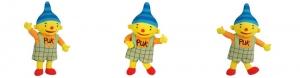 Bij ons is Puk op de groep komen wonen. In de meeste activiteiten speelt Puk een centrale rol. Puk maakt altijd wel iets mee wat de kinderen herkennen. De kinderen ontwikkelen zich op een speelse manier met de pop. Puk biedt troost en is het vriendje bij wie baby’s, dreumesen en peuters zich veilig voelen. Puk is het speelkameraadje van de kinderen. Puk zorgt ervoor, dat voor veel kinderen de drempel iets lager wordt om mee te doen aan activiteiten.5.4 Thema’s Uk en PukUk en Puk werkt met thema’s die aansluiten bij de belevingswereld van jonge kinderen. Bij elk thema zijn aansprekende activiteiten uitgewerkt voor 3 leeftijdsgroepen (0 – 1,5 jaar, 1,5 – 2,5 jaar en 2,5 -4 jaar). De activiteiten zijn gevarieerd; spel, spel in een themahoek, ontdekken, knutselen, voorlezen, kring, expressie, bewegen, tijdens verzorgingsmomenten. Kinderen ontwikkelen zich op een speelse manier en de pop Puk helpt daarbij. Thema’s Welkom Puk!  
Wat heb jij aan vandaag?
Eet smakelijk!
Dit ben ik!
Reuzen en kabouters
Regen
Hatsjoe!
Knuffels
Oef, wat warm!
Ik en mijn familieIk ben een kunstenaarNaast de bovenstaande thema’s zijn er seizoensgebonden thema’sFeest (sinterklaas en kerst)Puk en de lenteIn Bijlage 2 vindt u de jaarplanning.6 Communicatie met ouders6.1      OuderactiviteitenEnkele keren per jaar organiseren we activiteiten waarbij de ouders worden uitgenodigd.Zo is er vaak rond de decembermaand een knutselavond waarbij we de hulp van ouders vragen om het gebouw in sinterklaas en kerst sfeer te versieren.Jaarlijks wordt ook een gezellige activiteit georganiseerd waarvoor ouders of het hele gezin uitgenodigd wordt. Voor deze activiteiten ontvangen ouders altijd tijdig een uitnodiging met nadere informatie.
6.2      Oudercontact6.2.2      Website Ons websiteadres is www.iepenkrietje.nl.  Op deze website is er een informatief gedeelte. Het informatieve deel biedt o.a. informatie over de opvang die we bieden, pedagogisch visie, locaties en kosten. 6.2.3      Digitale nieuwsbriefBinnen ‘t Iepenkrietje maken we gebruik van digitale nieuwsbrieven om ouders te informeren. Alle ouders ontvangen de nieuwsbrief in de groepsapp.6.2.4	GroepsappOp de groepsapp plaatsen wij geregeld foto’s wat we aan het doen zijn. Via de groepsapp geven we informatie door aan ouders. Dit kan zijn over het parkeren, maar ook om ouders uit te nodigen voor een uitje. 6.2.5 Activiteiten MapIn het mapje van het volgsysteem zit een mapje met werkjes en of foto’s van het kind. Wanneer uw kind 4 is krijgt u deze mee naar huis. Bij de 10 minutengesprekken laten we de map altijd even zien. En natuurlijk hangen de werkjes of foto’s tijdens het thema ook op de groep.6.2.3 Algemene informatieIndien er algemene informatie is die voor meerdere ouders/verzorgers belangrijk is, wordt dit over het algemeen op één van de volgende manieren verspreid:Via postvakje van de kinderen.Via een brief op de deur van de groep.Via een brief op het infobord in de hal.Via de website.Via de digitale nieuwsbrief.

Persoonlijke brieven ontvangen ouders via het postvakje van hun kind of via de post op het huisadres.6.3 Oudercommissie’t Iepenkrietje heeft een oudercommissie welke bestaat uit twee ouders. Na de intake ontvangen de ouders een informatiefolder waarin staat wie er deelnemen in de oudercommissie.7. Structureel volgen van de ontwikkeling7.1 Ieder kind een mentor 7.2.1 De mentorDe mentor is een vaste pedagogisch medewerkster die de ontwikkeling van het kind volgt, observaties uitvoert en eerste aanspreekpunt is voor ouders; het vaste gezicht voor ouder en kind. Wanneer bekend is wie de mentor van een nieuw kindje is bespreekt de mentor met de ouders tijdens het halen of brengen dat zij de mentor van hun kind is.De verkregen informatie over de ontwikkeling van het kind en eventuele bijzonderheden die de betreffende dag hebben plaatsgevonden zal met de ouders besproken worden tijdens de dagelijkse mondelinge overdracht. Wanneer de jaarlijkse observatie heeft plaatsgevonden vindt er een 10 minutengesprek plaats tussen ouder en mentor. Als er tussentijds aanleiding is tot een uitgebreider gesprek tussen mentor en ouder is het altijd mogelijk van een van de beide kanten een apart gesprek te plannen. Mentoring is een één-op-één interactief proces waarbij de mentor het leren van het kind begeleidt en ze zich samen op de persoonlijke ontwikkeling richten. Er kan hierbij gedacht worden aan kinderen helpen om vriendschappen aan te gaan met andere kinderen of kinderen helpen een positief zelfbeeld te ontwikkelen. 7.2.1 10-minuten gesprekkenVan kinderen wordt jaarlijks minimaal 1x een observatierapport ingevuld.  Ouders worden nadat ze een observatieformulieren van hun zoon/dochter hebben ontvangen uitgenodigd voor een 10-minutengesprek. 7.2.2 Uk & Puk volgsysteem en externe contactenDe ontwikkeling van de kinderen wordt door middel van de observatielijsten van het uk en puk volgsysteem in kaart gebracht door de mentor. In dit volgsysteem krijgt de mentor een goed beeld waar een kind staat in zijn ontwikkeling. Het kan zijn dat ze voor lopen of dat ze op punten iets achter lopen. Dit geeft ons de mogelijkheid om te kijken of wij het kind kunnen stimuleren en of wij extra ondersteuning kunnen/ moeten bieden.Elk kind is anders en vertoont daardoor ander gedrag. Soms vertoont een kind gedrag dat duidelijk anders is dan wat men verwacht op die leeftijd en in vergelijking met andere kinderen. Als er opvallend gedrag aan de orde is, overlegt de leidster dit in het team. Bij ernstige problemen zal er altijd een overleg plaatsvinden met de ouders. Bij problemen, groot of klein, die regelmatig of langdurig optreden, lichten wij de ouders altijd in. In dit overleg wordt het gedrag besproken en eventuele afspraken gemaakt over observatie en externe begeleiding. Zo nodig verwijzen wij door naar externe instanties zoals: logopedie, Centrum Jeugd en Gezin westerkwartier, consultatiebureau, huisarts enz. Meldcode huiselijk geweld en kindermishandeling 			Definitie Kindermishandeling en huiselijk geweldKindermishandeling is elke vorm van voor een minderjarige bedreigende of gewelddadige interactie van fysieke, psychische of seksuele aard, die de ouders of andere personen ten opzichte van wie de minderjarige in een relatie van afhankelijkheid of van onvrijheid staat, actief of passief opdringen, waardoor ernstige schade wordt berokkend of dreigt te worden berokkend aan de minderjarige in de vorm van fysiek of psychisch letsel. Kenmerken van kindermishandeling kunnen zijn: angst, onmacht, isolement, eenzaamheid en loyaliteit. Huiselijk geweld is geweld dat door iemand uit de huiselijke of familiekring van het slachtoffer wordt gepleegd. Hieronder vallen lichamelijke en seksuele geweldpleging, belaging en bedreiging (al dan niet door middel van, of gepaard gaand met, beschadiging van goederen in en om het huis).
De combinatie van kinderen en huiselijk geweld betekent altijd kindermishandeling. De handelwijze bij huiselijk geweld is hetzelfde als bij kindermishandeling of een vermoeden daarvan.In bijlage 3 zijn de (definities van) verschillende vormen kindermishandeling opgenomen.Een heel belangrijk protocol is het wettelijk verplichte protocol huiselijk geweld en Kindermishandeling. Het welbevinden van de kinderen staat bij ons hoog in het vaandel. Niet alleen om deze binnen de opvang zo groot mogelijk te houden maar wij vinden het belangrijk dat een kind het naar zijn zin heeft en zich prettig voelt, bij ons, op school, thuis en elders. De signalen die het kind hierop afgeeft nemen wij altijd serieus. Onder kindermishandeling verstaan we o.a. lichamelijke mishandeling, lichamelijke verwaarlozing, psychische verwaarlozing, seksueel misbruik. Kinderopvangorganisaties zijn verplicht zich te houden aan de meldcode en het protocol kindermishandeling. Bij een vermoeden van kindermishandeling zullen wij dit allereerst bespreekbaar(proberen te) maken met de ouders. Ook zullen wij dit vermoeden onderzoeken. Wanneer wij op basis van ons onderzoek een vermoeden van huiselijk geweld en kindermishandeling blijven houden kan dit leiden tot een melding bij Veilig Thuis Groningen. De protocollen staan ter inzage bij de directie in de map GGD of eventueel te downloaden van onze website : Meldcode huiselijk geweld en kindermishandeling8 Kind ratio 8.1 Beroepskracht kind-ratioHet aantal pedagogisch medewerkers op de groep hangt af van het aantal kinderen en de leeftijd van deze kinderen.We hanteren de pedagogisch medewerker / kind ratio vanuit de Wet Kinderopvang. De rekentool kunt u vinden op www.1ratio.nl8.2 Afwijken van de kind ratioOp de volgende momenten wijken wij af van de kind ratio:Op woensdag en vrijdag wanneer de kind ratio op het kdv 1 pm'er aangeeft zal de voorschoolse opvang door deze pm'er worden gedaan. Dit zal zijn van 07.00 tot 08.30Tijdens de pauze van een pm'er op maandag, dinsdag, woensdag, donderdag of vrijdag. Dit zal zijn van 12.30 tot 14.00.8.2 AchterwachtregelingEen achterwacht is in twee situaties nodig:Er is één pedagogisch medewerker op de locatie, waarbij wordt voldaan aan de BKR. In deze situatie moet een volwassene op afroep beschikbaar zijn doe binnen 15 minuten op de locatie kan zijn. Deze persoon is tijdens opvangtijden altijd telefonisch bereikbaar.Er is één pedagogisch medewerker op de locatie, waarbij niet aan de BKR wordt voldaan (drie-uursregeling). In deze situatie moet een tweede volwassene op de locatie aanwezig zijn. De afwijkende inzet mag op de dagen van de week verschillen, maar niet per week verschillen. Wanneer één van de volgende situaties zich voordoet, is achterwacht noodzakelijk:Er is één pedagogisch medewerker op de locatie. Er wordt voldaan aan de BKR. Een medewerker is op afroep beschikbaar en binnen 15 minuten op de locatie aanwezig.Er is één pedagogisch medewerker op de locatie. Er wordt niet aan de BKR voldaan (drie-uursregeling). Een tweede volwassene is op de locatie aanwezig.De volgende personen zijn bereikbaar als achterwacht:Bakkerij Smit	, Hans Smeding, Bonny Jansen’t Iepenkrietje heeft een vaste huisarts waar een beroep op gedaan kan worden8.2 Vier Ogen beleidPer juli 2013 is in de kinderopvang gestart met het vier ogen principe. Dit principe betekent dat er altijd iemand moet kunnen meekijken of meeluisteren.’t Iepenkrietje heeft dit in samenspraak met de oudercommissie als volgt gerealiseerd; In de leefruimtes en de slaapkamer zijn camera’s geplaatst, deze kunnen ten alle tijden door Hans Smeding, na een code te hebben ingevoerd, op de computer in het kantoor en op zijn mobiele telefoon bekeken worden. Wanneer de camera niet werkt door bijv. internet problemen, kan Hans ten alle tijden binnen komen. Zijn kantoor grenst aan het Iepenkrietje. Hans is in het bezit van een Verklaring Omtrent Gedrag.9. Het zieke kindDe meeste kindercentra zijn niet berekend op opvang van zieke kinderen. Ziekte is echter een rekbaar begrip. Hierdoor ontstaat regelmatig discussie of een kind met bepaalde ziekteverschijnselen naar het kindercentrum mag komen. ‘t Iepenkrietje hanteert de richtlijnen van de RIVM. Deze richtlijnen zijn na te lezen in een map op de kinderdagverblijf groepen. Als een kind zich duidelijk niet lekker voelt en de pedagogisch medewerker twijfelt of het wel op de groep kan blijven, neemt ze contact op met de ouders. 10. Overdracht kindgegevens naar basisonderwijs en buitenschoolse opvangVoor alle kinderen die vanuit ’t Iepenkrietje naar het basisonderwijs vertrekken, wordt een overdrachtsformulier ingevuld.- Ouders worden bij kennismaking met ‘t Iepenkrietje hierover geïnformeerd.- Het formulier wordt ook gebruikt bij verhuizing van een kind naar een andere voorschoolse instelling.10 .1.	Toestemming ouders* Een kopie van het overdrachtsformulier wordt aan de ouders overhandigd en de inhoud wordt met hen besproken.* Ouders hebben het recht om te vragen om correctie of verwijdering van feitelijke onjuistheden.* Voor zowel schriftelijke (overdrachtsformulier) als voor mondelinge overdracht wordt schriftelijke toestemming gevraagd van ouders.* Ouders kunnen ook op onderdelen van het overdrachtsformulier toestemming geven voor overdracht. Als dit het geval is, noteert de voorschoolse instelling op het overdrachtsformulier voor welke onderdelen ouders geen toestemming hebben gegeven voor overdracht.10.2.	Overdracht van gegevens* Uiterlijk zes weken voor het vertrek van een kind van ‘t Iepenkrietje stuurt de het ingevulde overdrachtsformulier op naar de directeur van de basisschool waar het kind is aangemeld. Dit gebeurd alleen wanneer er toestemming van de ouders is gegeven* Als bijlage bij het overdrachtsformulier wordt zo mogelijk een kopie van de laatste observatie- en toetsgegevens toegevoegd.* Als ouders geen toestemming geven voor het doorgeven van het overdrachtsformulier, geeft de voorschoolse instelling dit zes weken voor vertrek van het kind door aan de directeur van de basisschool waar het kind naartoe gaat.* Bij bijzonderheden neemt de pedagogisch medewerker zodra duidelijk is naar welke basisschool het kind doorstroomt contact op met de betreffende basisschool voor een mondelinge overdracht.* De mondelinge overdracht kan telefonisch of face-to-face plaatsvinden .* Als er sprake is van mondelinge overdracht levert ‘t Iepenkrietje als bijlage bij het overdrachtsformulier zo mogelijk een kopie van de laatste observatie en toets, de resultaten van alle toets- en observatiemomenten en aanvullende informatie over zorgaspecten.* Indien de groepsleerkracht naar aanleiding van het overdrachtsformulier behoefte heeft aan een toelichting door de pedagogisch medewerker die het heeft ingevuld, neemt hij/zij contact op de pedagogisch medewerker van ‘t Iepenkrietje.11. Eten en drinkenVers fruit, de broodmaaltijd, drinken en de verschillende tussendoortjes worden door ons verzorgd. Voor baby ‘s moet de fles/ of borstvoeding en de fles meegebracht worden. Alles moet voorzien zijn van de naam van het kind. De voeding wordt in de koelkast bewaard en door ons klaargemaakt. Groentehapjes (warme maaltijd) worden ook van thuis meegebracht.12. Kinderen en persoonlijke hygiëneLuiers worden van thuis meegebracht. Het is handig om een extra setje kleding in een tasje mee te geven, zo ook bijvoorbeeld een knuffel of speen waar het kind erg aan gehecht is. We verzoeken de ouders de spullen die ze meegeven te voorzien van de naam van het kind. Ieder kind heeft een eigen mandje voor zijn/haar persoonlijke spulletjes. Gedurende de opvang worden de kinderen regelmatig verschoond. Elk kind dat gebruik maakt van een bedje heeft eigen beddengoed en slaapzak. Elke keer wordt het bed verschoond. Bij het verschonen van de kinderen wordt er alles aan gedaan om zo hygiënisch mogelijk te werken. De kinderen moeten voor en na het eten en na de toiletgang hun handen (laten) wassen.Wanneer de ouders aangeven dat het kind er aan toe is om zindelijk te worden, beginnen we met de zindelijkheidstraining. Op een blaadje wordt bijgehouden hoe vaak het kind met succes naar het toilet is geweest. Dit gebeurt door middel van stickers. Zo zien kinderen dat het ene kind beloond wordt met een sticker. Dit stimuleert het andere kind om ook naar het toilet te gaan. Wanneer het de kinderen lukt om voortaan naar het toilet te gaan en geen luier meer nodig is, krijgen ze van ‘t Iepenkrietje een wc-diploma. De kinderen kunnen dan regelmatig naar speciaal voor hen beschikbare toiletjes. Dit alles gebeurt in goed overleg met de ouders.‘t Iepenkrietje heeft een veiligheids-en gezondheidsbeleid. In dit beleid hebben wij beschreven hoe wij omgaan met veiligheid en gezondheid.13. Stagiaires’t Iepenkrietje vindt het belangrijk om een bijdrage te leveren aan de opleiding van toekomstig (assistent) pedagogisch medewerkers door hun ervaring te laten opdoen in de praktijk. Deze stagiaires draaien onder begeleiding van een pedagogisch medewerker mee in de groep en bieden bijvoorbeeld activiteiten aan. De stagiaires worden niet ingezet als volwaardig pedagogisch medewerkers. Zij mogen dan ook niet alleen met de kinderen op straat.14. Uitstapjes / feesten‘t Iepenkrietje maakt regelmatig een uitstapje met de kinderen. Een voorbeeld kan zijn een herfstwandeling in het bos. Deze activiteiten worden van te voren aangekondigd door een brief aan de ouders. Ouders die niet willen dat hun kind meegaat, kunnen dit aangeven. Ook wordt er uitgebreid aandacht besteed aan jaarlijkse feesten, bijvoorbeeld Sinterklaas en Kerst.15. Respect en privacyMet de persoonlijke gegevens van de kinderen en de ouder(s)/verzorger(s) wordt met respect voor de privacy omgegaan, hierbij worden de regels voor de Wet op de Privacy gehanteerd.16. Actualiteit pedagogisch beleidsplanOm er zorg voor te dragen dat er conform het pedagogisch beleidsplan wordt gehandeld,  wordt het pedagogisch beleidsplan in december tijdens een teamvergadering besproken en doorgenomen. Vervolgens staat tijdens elke teamvergadering een punt uit het pedagogisch beleidsplan op de agenda. Dit punt wordt met de pedagogisch medewerkers besproken. Klopt dit punt, werken we zo? Geef hier eens voorbeelden van?  Vinden we dit punt makkelijk of moeilijk? Heb je hier ondersteuning bij nodig? Als we niet zo werken wat is er dan voor nodig om wel zo te werken? Of moeten we het beleid aanpassen? Al deze vragen bespreken we tijdens het teamoverleg.Nieuwe medewerkers krijgen voordat zij beginnen met werken een beleidsplan toegestuurd. Een pedagogisch beleid is iets dat voortdurend kan veranderen door gewijzigde (wetenschappelijke) inzichten, door de voortschrijdende tijd of door ervaringen. Dit beleidsplan zal dan ook met regelmaat, zowel in de teams als in de oudercommissie, opnieuw besproken en zo nodig bijgesteld worden. De oudercommissie heeft formeel een verzwaard adviesrecht ten aanzien van een voorgenomen besluit tot vaststellen of wijzigen van het pedagogisch beleid. Bewaken, evalueren, bijstellen en verbeteren van het pedagogisch beleidsplan is onderdeel van het kwaliteitssysteem van ‘t Iepenkrietje.Bijlage 1 GroepsverdelingIn totaal kan ’t Iepenkrietje 19 kinderen opvangen in twee leefruimtes.De voorste leefruimte is een combigroep waar we zoveel mogelijk alleen de kinderen van 0 tot 4 jaar opvangen. Hier mogen in totaal 10 kinderen spelen/ knutselen eten enz.De achterste leefruimte is een combigroep. In deze ruimte mogen 9 kinderen zijn.Tijdens de ochtend uren is hier de peutergroep aan het spelen/ knutselen en eten. Gedurende de middag is het de ruimte voor de 4 tot 13 jarigen en voor gewenning een 3 jarige. Dagopvang 0 tot 4 jaar 10 kinderenMaandag, dinsdag, woensdag, donderdag en vrijdag van 07.00 tot 18.00* peutergroep 2 tot 4 jaar 	6 vaste kinderen waardoor ruimte is voor 3 flexibele kinderen BSO 4 tot 13 jaarMaandag, dinsdag, donderdag van 14.00 tot 18.00Woensdag van 12.45 tot 18.00Vrijdag van 12.00 tot 18.00Op schoolvrije dagen wordt de achterste ruimte gebruikt voor de leeftijd van 4 tot 13 jaar. Wanneer deze dagen vallen op de maandag, dinsdag of donderdag en uw kind komt op VVE indicatie of uw kind komt alleen op de peutergroep, dan wordt dit direct aan het begin van het schooljaar met u gecommuniceerd. Op deze schoolvrije dagen wijk de peutergroep uit naar de vrijdagochtend.Tijdens schoolvakanties is er geen peutergroep.Bijlage 2 Thema’s Uk en Puk en jaarplanning 2021          
Thema’s Welkom Puk!  
Wat heb jij aan vandaag?
Eet smakelijk!
Dit ben ik!
Reuzen en kabouters
Regen
Hatsjoe!
Knuffels
Oef, wat warm!
Ik en mijn familieIk ben een kunstenaarNaast de bovenstaande thema’s zijn er seizoensgebonden thema’sFeest (sinterklaas en kerst)Puk en de lentePuk en de liefde

Jaarplanning18 jan t/m 19 feb 2021					Puk en liefde is…2 maart t/m 26 maart					Ik ben een kunstenaar29 maart t/m 23 april					Puk in de lente10 mei t/m 11 juni						Eet smakelijk21 juni t/m 9 juli						Oef wat warmGedurende de zomervakantie hebben we wekelijks een ander thema waarvan u dan op de hoogte wordt gebracht. 	In Juli gaan we kijken wat we na de zomervakantie op het programma zettenBijlage 3Hieronder staat een opsomming van vormen van kindermishandeling en huiselijk geweld. Lichamelijke mishandelingOuders verwonden het kind of staan toe dat het kind verwond wordt. (Anders dan ten gevolge van een ongeluk.) Voorbeelden van lichamelijke mishandeling: slaan, stompen, schoppen, opzettelijk laten vallen, verbranden, vergiftigen, verstikken;meisjesbesnijdenis: een ingreep aan de uitwendige geslachtsdelen van een meisje (zie onder een uitgebreide beschrijving);Shaken Baby Syndroom: verzameling van signalen en symptomen die het gevolg zijn van het heftig door elkaar schudden van een baby.Lichamelijke verwaarlozing Het kind onthouden wat het voor zijn lichamelijke gezondheid en ontwikkeling nodig heeft. Ouders zijn niet in staat of bereid tot het verschaffen van minimale zorg ten aanzien van de lichamelijke behoeften. Voorbeelden van lichamelijke verwaarlozing:niet zorgen voor voldoende of geschikt eten;niet zorgen voor schone, aan de weersomstandigheden aangepaste, passende kleding;niet zorgen voor geschikt onderdak;niet zorgen voor geschikte medische, tandheelkundige en geestelijke gezondheidszorg;niet zorgen voor voldoende hygiëne;niet zorgen voor voldoende toezicht.Psychische mishandeling Het toebrengen van schade aan de emotionele en/of persoonlijkheidsontwikkeling van het kind. Voorbeelden van psychische mishandeling zijn:het bedreigen of uitschelden van een kind als een systematisch patroon van kleineren en denigreren;het kind tot zondebok maken;het belasten van een kind met een te grote verantwoordelijkheid;eisen stellen waaraan een kind niet kan voldoen;het blootstellen van een kind aan extreem, onberekenbaar of ongepast gedrag;het opsluiten of vastbinden van het kind als middel van straf of controle.Psychische verwaarlozingHet kind onthouden wat het voor zijn geestelijke gezondheid en ontwikkeling nodig heeft. Voorbeelden van psychische verwaarlozing zijn:niet zorgen voor voldoende aandacht, respect, genegenheid, liefde en contact;niet zorgen voor voldoende ruimte voor toenemende autonomie;niet zorgen voor regelmatige schoolgang, onthouden van onderwijs;blootstellen aan huiselijk geweld.Seksueel misbruikSeksueel contact met een kind hebben of pogen te hebben, ter bevrediging van de seksuele gevoelens van de ouder/verzorger of anderen en/of uit geldelijk gewin. Voorbeelden van seksueel misbruik zijn:aanranding en uitbuiting of het toestaan hiervan waarbij geen genitaal contact plaatsvindt (bijvoorbeeld ongepast kussen, strelen van borsten);aanranding en uitbuiting of het toestaan hiervan waarbij genitaal contact plaatsvindt;penetratie door vingers, voorwerpen of penis;pornografisch materiaal laten zien of opnemen.Vrouwelijke genitale verminking (VGV)Vrouwelijke genitale verminking, ook wel meisjesbesnijdenis genoemd, is een ingreep aan de uitwendige geslachtsorganen. De lichtste vorm is een sneetje in de voorhuid van de clitoris. De meest verminkende vorm is de infibulatie of faraonische besnijdenis, waarbij de hele clitoris, de kleine schaamlippen en een deel van de grote schaamlippen verwijderd worden. Na hechting van wat over is van de grote schaamlippen, blijft alleen een kleine opening over voor menstruatiebloed en urine. Vrouwelijke genitale verminking is een traditioneel gebruik dat vooral voorkomt in een aantal Afrikaanse landen. De traditie is daar soms verweven geraakt met het geloof, zowel islamitisch als christelijk. De ingreep vindt meestal plaats bij jonge meisjes, de exacte leeftijd verschilt per land. Alle vormen van vrouwelijke genitale verminking zijn in Nederland strafbaar. Ook inwoners van Nederland die hun dochter in het buitenland laten besnijden plegen een strafbaar feit en kunnen in Nederland worden vervolgd. Belangrijk: bij een vermoeden van VGV dient door de aandachtsfunctionaris direct contact te worden opgenomen met het AMK. Eergerelateerd geweldEergerelateerd geweld is geestelijk of lichamelijk geweld dat wordt gepleegd vanuit een collectieve mentaliteit in reactie op een schending van de eer van een man, vrouw of familie.Onder eergerelateerd geweld vallen bijvoorbeeld bedreiging met eermoord, aanzetten tot zelfmoord, mishandeling of verminking, verstoting of bedreiging daarmee en uithuwelijking. Eerwraak is de meest extreme vorm omdat het slachtoffer hierbij wordt vermoord. Belangrijk: bij een vermoeden van eergelateerd geweld dient door de aandachtsfunctionaris direct contact te worden opgenomen met het AMK of met een persoon of organisatie met specifieke expertise over dit onderwerp zoals het Landelijk Expertisecentrum Eergerelateerd geweld (LECEGG).07.30-09.00 Kinderen worden door hun ouder(s) gebracht08.30 uurSamen speelgoed opruimen08.45 uur In het kader van het leeftijdsgericht werken worden de kinderen verdeeld naar ontwikkelingsniveau in twee groepen. In een aparte ruimte wordt een peuterprogramma aangeboden. In de eigen stamgroep volgen de overige kinderen een ontwikkelingsstimulerend programma gericht op de leeftijd 0-4 jaar.11.30 uur Broodmaaltijd13.00 uurKinderen die dat thuis gewend zijn gaan naar bed. De andere kinderen gaan een activiteit doen met de pedagogisch medewerkster of vrij spelen.14.00 uur Drinken en een koekje14.30 uurDe kinderen gaan met de pedagogisch medewerkster een activiteit doen of vrij spelen.15.15 uurSamen opruimen15.30 uurRanja en cracker15.45 uurDe kinderen gaan met de pedagogisch medewerkster een activiteit doen of vrij spelen.va 17.00 uurKinderen worden gehaald door ouder(s). Aan ouders wordt even kort verteld hoe het die dag is gegaan. Ook kunnen ouders evt. vragen stellen aan de pedagogisch medewerksters. Uiteraard mogen ouders altijd samen met het kind kijken wat het gemaakt of gedaan heeft.08.45 uurKinderen vanuit de dagopvang gaan naar de peutergroep of kinderen die alleen het peuterprogramma volgen komen op de groep.Kinderen kunnen kiezen of ze willen puzzelen, kleuren of vrij spelen09.10 uur           Openingskring. Aan de hand van dagritmekaarten leggen we uit wat we deze ochtend gaan doen.09.20 uur           Groepsactiviteit, binnen spel of buiten spelen. Deze zullen aansluiten bij het thema van Uk&Puk, jaargetijden of vieringen. Bijvoorbeeld verven, plakken, bewegingsspelen 09.45 uurOpruimen10.00 uurFruit eten, drinken, liedjes zingen10.20 uur           Groepsactiviteit, binnen spel of buiten spelen. Deze zullen aansluiten bij het thema van Uk&Puk, jaargetijden of vieringen. Bijvoorbeeld verven, plakken, bewegingsspelen11.10 uurOpruimen en tafel dekkenBroodmaaltijd11.30 uur12.20 uurKringmoment. Afsluiting van de dag met een liedje of verhaal.12.30 uurAfscheidsritueel, jassen/tassen pakkenKinderen worden gehaald en gaan terug naar de dagopvang.ActiviteitSpraak- en taalontwikkelingSociaal- emotionele ontwikkelingMotorische en zintuigelijke ontwikkelingRekenprikkels Hatsjoe0 – 1 ½ jaar0 – 1 ½ jaar0 – 1 ½ jaar0 – 1 ½ jaarDe baby’s snuiten hun neus en spelen met zakdoekDe baby reageert als de pm’er tegen hem praat, bijv. als ze vertelt dat zij zijn neus gaat schoonmakenDe baby speelt na hoe hij zijn neus schoonmaaktDe baby doet de pm’er na als zij haar neus snuitDe baby kan de neus aanwijzen.1 ½ - 2 ½ jaar1 ½ - 2 ½ jaar1 ½ - 2 ½ jaar1 ½ - 2 ½ jaarDe kinderen spelen dat ze niezen en hoesten en helpen puk zijn neus te snuitenHet kind reageert op vragen van de pm’er. Hij laat bijv. zien hoe je je neus snuit.Het kind doet voor hoe hij hoes, niest en zijn neus snuit.Het kind weet dat hoesten en niezen bij verkouden zijn hoortHet kind weet waar de neus zich bevind2 ½ - 4 jaar2 ½ - 4 jaar2 ½ - 4 jaar2 ½ - 4 jaarDe kinderen praten over verkouden zijn en helpen puk zijn neus te snuitenHet kind geeft antwoord op vragen van de pm’er. Hij zegt bijv. war Puk zijn zakdoek moet houdenHet kind doet voor hoe hij hoest, niest en zijn neus snuitHet kind weet hoe je je voelt als je verkouden bentHet kind weet waar de neus zich bevind en dat hij 1 neus heeft.Naar de dokter0 – 1 ½ jaar0 – 1 ½ jaar0 – 1 ½ jaar0 – 1 ½ jaarDe baby’s spelen op hun buik en doen gezichten naDe baby reageert op wat de pm’er zegt door haar aan te kijken of haar na te doenDe baby is trots als hij iets nieuws kan, zoals de pm’er aankijken en na doen als hij op de buik ligtDe baby houdt zijn hoofd en bovenlichaam in balans als hij op zijn buik ligt1 ½ - 2 ½ jaar1 ½ - 2 ½ jaar1 ½ - 2 ½ jaar1 ½ - 2 ½ jaarDe kinderen spelen doktertje met PukHet kind reageert op wat de pm’er doet en zegt door mee te spelenHet kind is trots als hij een complimentje krijgt voor iets wat hij goed heeft gedaan, Het kind oefent zijn balans terwijl hij op één en twee benen staat en springtHet kind kent de begrippen meten, en groter en kleiner2 ½ - 4 jaar2 ½ - 4 jaar2 ½ - 4 jaar2 ½ - 4 jaarDe kinderen spelen doktertje met Puk en meten en wegen PukHet kind reageert op wat de pm’er zegt door mee te spelenHet kind is trots als hij een compliment krijgtHet kind oefent zijn balans terwijl hij op één en twee benen staat en springtHet kind kent het begrip meten en gebruikt de begrippen groter en kleiner